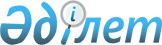 Этил спирті мен алкоголь өніміне (сырадан басқа) көлік жүкжөнелтпе құжаттарының бірыңғай нысандарын енгізу туралы
					
			Күшін жойған
			
			
		
					Қазақстан Республикасының Қаржы министрінің 2003 жылғы 26 наурыздағы N 125 бұйрығы. Қазақстан Республикасы Әділет министрлігінде 2003 жылғы 18 сәуірде тіркелді. Тіркеу N 2238. Күші жойылды - ҚР Қаржы министрінің 2005 жылғы 1 наурыздағы N 64 бұйрығымен.



 


----------Бұйрықтан үзінді-----------





      Бұйырамын:






      1. "Этил спирті мен алкоголь өніміне (сырадан басқа) көлік жүкжөнелтпе құжаттарының бірыңғай нысандарын енгізу туралы" Қазақстан Республикасы Қаржы министрінің 2003 жылғы 26 наурыздағы N 125 бұйрығының күші жойылды деп танылсын (Нормативтік құқықтық актілерін мемлекеттік тіркеу тізілімінде 2003 жылғы 18 сәуірде N 2238 болып тіркелді)...





      Министр





-------------------------------------



      "Этил спирті мен алкоголь өнімінің өндірілуін және айналымын мемлекеттік реттеу туралы" Қазақстан Республикасының 1999 жылғы 16 шілдедегі N 429 
 Заңын 
 іске асыру, сондай-ақ акциздерді әкімшіліктендіруді жақсарту және этил спирті мен алкоголь өнімдері айналымына бақылауды күшейту мақсатында БҰЙЫРАМЫН:



      1. Қоса беріліп отырған этил спирті мен алкоголь өніміне (сырадан басқа) көлік жүкжөнелтпе құжаттарын алу, беру, ресімдеу, толтыру, есепке алу және сақтау Ережелері бекітілсін.



      2. Қазақстан Республикасының Қаржы министрлігі Салық комитеті (С.С.Қанатов):



      1) Қазақстан Республикасының Ұлттық Банкімен этил спирті мен алкоголь өніміне (сырадан басқа) көлік жүкжөнелтпе құжаттарының бланкілерін әзірлеуге шарт жасассын;



      2) Этил спирті мен алкоголь өніміне арналған көлік жүк құжаттарының бланкілерін әзірлеуге "Қазақстан Республикасының Ұлттық Банкі" мемлекеттік мекемесі Банкнот фабрикасының (филиалының) адресіне өтініштердің жіберілуін қамтамасыз етсін;



      3) Этил спиртін өндіру, сақтау мен сатуды, сондай-ақ алкоголь өнімін өндіру, сақтау мен көтерме сатуды жүзеге асыратын заңды және жеке тұлғалардың назарына этил спирті мен алкоголь өніміне (сырадан басқа) көлік жүкжөнелтпе құжаттары бланкілері үшін ақша аударуға "Қазақстан Республикасының Ұлттық Банкі" мемлекеттік мекемесі Банкнот фабрикасының (филиалының) есеп айырысу шотын пайдалану туралы жеткізсін.



      3. Қазақстан Республикасы Мемлекеттік кіріс министрінің "Этил спирті мен алкоголь өніміне арналған көлік жүк құжаттарының бірыңғай нысандарын енгізу туралы" 1999 жылғы 20 қыркүйектегі N 1161 
 бұйрығының 
 (Қазақстан Республикасы Мемлекеттік кіріс министрінің 2000 жылғы 10 мамырдағы N 436 
 бұйрығына 
 сәйкес енгізілген өзгерістермен, Қазақстан Республикасы Әділет министрлігінде 1999 жылғы 20 қазанда N 945 тіркелген) күші жойылған деп танылсын.



      4. Осы бұйрық Қазақстан Республикасының Әділет министрлігінде мемлекеттік тіркеуден өткен күнінен бастап қолданысқа енгізіледі.

    

 Қазақстан Республикасының




      Қаржы Министрі


Қазақстан Республикасының   



Қаржы министрiнiң      



2003 жылғы 26 наурыздағы   



N 125 бұйрығымен       



бекiтiлген          




 


Этил спирті мен алкоголь өніміне (сырадан басқа) көлік жүкжөнелтпе құжаттарын алу, беру, ресімдеу, толтыру, есепке алу және сақтау Ережелері





1. Жалпы ережелер






      1. Осы Ережелер "Этил спирті мен алкоголь өнімінің өндірілуін және айналымын мемлекеттік реттеу туралы" Қазақстан Республикасының 1999 жылғы 16 шілдедегі N 429 
 Заңына 
 сәйкес жасалған және этил спиртін өндіру, сақтау мен сатуды, сондай-ақ алкоголь өнімін өндіру, сақтау мен көтерме сатуды жүзеге асыратын заңды және жеке тұлғалармен (бұдан әрі - заңды және жеке тұлғалар) этил спирті мен алкоголь өнімін (сырадан басқа) сату кезінде этил спирті мен алкоголь өніміне (сырадан басқа) көлік жүкжөнелтпе құжаттарын (бұдан әрі - жүкжөнелтпе құжаттары) алу, беру, ресімдеу, толтыру, есепке алу және сақтау тәртібін белгілейді.




      2. Сату бойынша әрбір операция жүргізу кезінде бір данада оған үш көшірмеде заңды және жеке тұлғалармен мiндеттi тәртiппен тиісті жүкжөнелтпе құжаттары ресімделеді. Осы жағдайда көлік жүкжөнелтпе құжатының түпнұсқасы мен бiр данасы этил спиртiн және/немесе алкоголь өнімiн алушыға (бұдан әрі - алушы) берiледi. Көлік жүкжөнелтпе құжаттарының қалған екі көшірмесі этил спиртiн және/немесе алкоголь өнімiн жеткiзушіде қалады.




      3. Көлік жүкжөнелтпе құжаттары қатаң есептiлiк бланкiлерi болып табылады.




      4. Көлік жүкжөнелтпе құжаттарының он мәндi баспаханалық нөмірлемесi бар, төрт түрге бөлiнедi және түстерi бойынша ажыратылады:



      этил спиртiне арналған қызыл түстi көлік жүкжөнелтпе құжаты алкоголь өнімiн өндірушiмен этил спиртiн сату кезінде жеткізушімен ресiмделеді (1-қосымша);



      этил спиртiне арналған қоңыр түстi көлік жүкжөнелтпе құжаты этил спиртiн фармацевтикалық кәсіпорындар мен мемлекеттiк медициналық мекемелерге, этил спиртiн техникалық мақсатта және/немесе алкоголдi емес өнімдi өндіру кезiнде пайдаланатын ұйымдарға жеткізушімен ресiмделеді (2-қосымша);



      алкоголь өнімiне (сырадан басқа) арналған күлгін түстi көлік жүкжөнелтпе құжатын алкоголь өнімiн көтерме сату саласында өз қызметiн жүзеге асыратын көтерме сатушыларға алкоголь өнімiн (сырадан басқа) сату кезiнде жеткізушімен ресiмделеді (3-қосымша);



      алкоголь өнімiне арналған жасыл түстi көлік жүкжөнелтпе құжатын алкоголь өнімiн (сырадан басқа) өз қызметiн бөлшек саудада сату саласында жүзеге асыратын мекемелерге (соның iшiнде жекеменшiк фирмалық арнайы дүкендерге де, олардың мекен-жайына қарамай) сату кезiнде жеткізушімен ресiмделеді (4-қосымша).




      5. Заңды және жеке тұлғаларға көлік жүкжөнелтпе құжаттары облыстар, Астана мен Алматы қалалары "Астана-жаңа қала" бойынша тиісті салық комитеттерінде берiледі (бұдан әрi - салық комитеттері).




      6. Сатып алынған көлік жүкжөнелтпе құжаттары, оларды тіркеу орны бойынша тиісті салық органдарына қайтаруды қоспағанда, өзге ұйымдар мен тұлғаларға қайта сатуға, беруге немесе басқа нысандарда иесiздендiруге жатпайды.




      7. Онымен тиісті шарт жасалатын, этил спирті мен алкоголь өнімінің өндірілуін және айналымын мемлекеттік реттеуді қамтамасыз ету бойынша уәкілетті органмен айқындалатын көлік жүкжөнелтпе құжаттарының әзірлеушісі (бұдан әрі - әзірлеуші) мамандандырылған ұйым болып табылады.




 


2. Әзірлеушіден көлік жүкжөнелтпе






құжаттарын алу тәртібі






      8. Жаңа күнтізбелік жыл келгенге дейін 60 (алпыс) күнтізбелік күннен кешіктірмей, облыстық салық комитеттері тиісті салық комитеттерінде тiркеу есебінде тұрған және тиісті қызмет түрлеріне лицензиясы бар жеке және заңды тұлғалардан осы Ережелерге сәйкес 5-қосымшаға сәйкес нысан бойынша көлік жүкжөнелтпе құжаттарын алуға өтiнiмдерді (бұдан әрі - өтiнiмдер) жинауды қамтамасыз етедi.




      9. Қабылданған өтінімдер негізінде салық комитеттері Қазақстан Республикасының Қаржы министрлігі Салық комитетіне (бұдан әрі - ҚР ҚМ СК) жаңа күнтізбелік жыл келгенге дейін 50 (елу) күнтізбелік күннен кешіктірмей, осы Ережелерге 6-қосымшаға сәйкес нысан бойынша көлік жүкжөнелтпе құжаттарын алуға жиынтық өтiнiм жібереді.




      10. ҚР ҚМ СК тиісті облыстық салық комитеттерінің жиынтық өтiнiмдеріне сәйкес көлік жүкжөнелтпе құжаттарының түрлері мен түстері бойынша әзірлеушіде орналастырады және көлік жүкжөнелтпе құжаттарын алу және жаңа күнтізбелік жыл келгенге дейін 45 (қырық бес) күнтізбелік күннен кешіктірмей, олардың жиынтық өтінімдеріне сәйкес оларды облыстар бойынша салық комитеттеріне беру мақсатында Алматы қаласы бойынша салық комитетіне республикалық жиынтық өтінімді береді.




      11. ҚР ҚМ СК республикалық жиынтық өтінімге көлік жүкжөнелтпе құжаттарын алу жүзеге асырылатын айдың 1-ші күніне дейін 45 (қырық бес) күнтізбелік күннен кешіктірмей бұл туралы хатпен хабарлап өзгерістер енгізуге құқылы.




      12. Бұл жағдайда заңды және жеке тұлғалар, көлік жүкжөнелтпе құжаттарын алу жүзеге асырылатын айдың 1-ші күніне дейін 60 (алпыс) календарлық күннен кешіктірмей тиісті салық комитетіне бұрын берілген көлік жүкжөнелтпе құжаттарының түрлері мен саны бөліміне өзгерістер мен толықтырулар береді. Аталған мерзім өтіп кеткеннен кейін өтінімдерге өзгерістер мен толықтырулар қабылданбайды.




      13. Көлік жүкжөнелтпе құжаттарын әзірлегені үшін әзірлеушімен есептесу әзірлеушінің есеп айырысу шотына заңды және жеке тұлғалардан түсіп жатқан қаржы есебінен жүргізіледі.




      14. Заңды және жеке тұлғалар көлік жүкжөнелтпе құжаттарын алу жүзеге асырылатын айдың 1-ші күніне дейін 45 (қырық бес) күнтізбелік күннен кешіктірілмейтін мерзімде, әрбір ай бойынша жеке, олардың өтініміне сәйкес көлік жүкжөнелтпе құжаттарын әзірлегені үшін төлем жүргізеді.




      15. Салық комитетімен көлік жүкжөнелтпе құжаттарын сақтау және беру үшін жауапкершілік Алматы қаласы бойынша Салық комитетінің бірінші басшысына жүктеледі.




      16. Алматы қаласы бойынша Салық комитетінің қызметкерлері арасынан бірінші басшының бұйрығымен материалдық-жауапты тұлға тағайындалады, ол көлік жүкжөнелтпе құжаттарын алу, есепке алу, сақтауды және оларды салық комитеттеріне беруді жүзеге асырады.




      17. Әзірлеушіден көлік жүкжөнелтпе құжаттарын алу үшін материалдық-жауапты тұлғаға мөрмен куәландырылған, Алматы қаласы бойынша Салық комитетінің бірінші басшысы және бас бухгалтері қол қойған сенімхат беріледі.



      Әзірлеушіден көлік жүкжөнелтпе құжаттарын Алматы қаласы бойынша Салық комитетіне жеткізу күзеттің ілесуімен Алматы қаласы бойынша Салық комитетінің материалдық-жауапты тұлғасымен жүзеге асырылады.




      18. Көлік жүкжөнелтпе құжаттарын дайындығы туралы әзірлеуші хабарлаған кезде Алматы қаласы бойынша Салық комитеті көлік жүкжөнелтпе құжаттарын әзірлеушіден үш күндік мерзімде алуға міндетті.




 


3. Салық комитеттеріне көлік жүкжөнелтпе құжаттарын беру тәртібі






      19. Алматы қаласы бойынша салық комитетімен көлік жүкжөнелтпе құжаттарын, көлік жүкжөнелтпе құжаттарын алуға өкілеттігі бар салық қызметкерлеріне беру, көлік жүкжөнелтпе құжаттары үшін оның есеп айырысу шотына ақшаның түскенiне ресми растау беру жолымен, әзірлеушімен расталған кезде ғана, сондай-ақ мынадай құжаттар:



      мөрмен куәландырылған, Алматы қаласы бойынша Салық комитетінің бірінші басшысы және бас бухгалтері қол қойған сенімхаттың түпнұсқасы;



      көлік жүкжөнелтпе құжаттары үшін төлем туралы төлем тапсырмаларының көшірмелері;



      салық комитеті қызметкерінің жеке басын куәландыратын құжаттар бар болған кезде жүргізіледі.




      20. Алматы қаласы бойынша салық комитетімен көлік жүкжөнелтпе құжаттарын беру кезінде салық комитеттерінің қызметкерлеріне тауарлы-материалдық құндылықтар алуға (талаптама) жүкжөнелтпе құжаты (бұдан әрі - жүкжөнелтпе құжаты) толтырылады және беріледі.




      21. Облыстық салық комитеттеріне көлік жүкжөнелтпе құжаттарын жеткізу күзеттің ілесуімен осы салық комитеттердің қызметкерлерімен жүзеге асырылады.




 


4. Көлік жүкжөнелтпе құжаттарын сақтау және заңды 






және жеке тұлғаларға беру тәртібі






      22. Бірінші басшыларының бұйрықтарымен салық комитеттері қызметкерлері арасынан көлік жүкжөнелтпе құжаттарын алу, есепке алу мен сақтауды және оларды заңды және жеке тұлғаларға беруді жүзеге асыратын материалдық-жауапты тұлға тағайындалады.




      23. Көлік жүкжөнелтпе құжаттарын облыстық салық комитеттерінде сақтау: акциздiк алым таңбаларын сақтауға арналған және оларды беруге арналған екі жұмыс аймағы бар, өртке қарсы және күзет дабылы бар үй-жайларда жүзеге асырылады.




      24. Салық комитеттерімен заңды және жеке тұлғаларға көлік жүкқұжаттарын беру мынадай құжаттарды:



      көлік жүкжөнелтпе құжаттарын алуға арналған өтiнiштi (7-қосымша);



      қызметтің тиiстi түрiне арналған лицензияларды (көшiрмелерiн);



      көлік жүкқұжаттарын алғашқы рет алып отырған заңды және жеке тұлғаларды қоспағанда, бұрын алынған көлік жүкжөнелтпе құжаттарын пайдаланғаны туралы есеп беру;



      көлік жүкжөнелтпе құжаттарын әзірлегені үшін төлем жасағаны туралы төлем тапсырмасының түпнұсқасын;



      заңды және жеке тұлғаның қызметкерінің жеке басын куәландыратын құжаттарды;



      сенімхаттар:



      көлік жүкжөнелтпе құжаттарын алуға заңды тұлғаның қызметкерінің атына, оның басшысымен қол қойылған және мөрмен расталған;



      көлік жүкжөнелтпе құжаттарын алуға жеке тұлғаның өкілінің атына нотариалды куәландырылған құжаттарын ұсынуы кезiнде жүргізіледi.



      Аталған құжаттардың көшірмелері салық комитеттерінде қалады.



      Салық комитетімен көлік жүкжөнелтпе құжаттарын беру кезінде екі тарап та қол қоятын екі данада жөнелтпе құжат жазылады, оның бір данасы жеке және заңды тұлғаның қызметкерлеріне беріледі.




      25. Жеке және заңды тұлғаларға көлік жүкжөнелтпе құжаттарын беру, өтінімде көрсетілген сандары мен түрлеріне сәйкес жүргізіледі.




 


5. Көлік жүкжөнелтпе құжаттарын ресімдеу тәртібі






      26. Жеткізуші алушыдан этил спиртін және/немесе алкоголь өнімін алуға өтінімдер түскен кезде сұралынды көлеміне (саны) тиісті көлік жүкжөнелтпе құжаттарын ресімдейді. Егер жеткізу тікелей өндіруші болып табылса, көлік жүкжөнелтпе құжаттары міндетті тәртіппен акциздік посттың жауапты қызметкерімен есепке алынады және қолы мен мөрімен расталады. Жұмыс күнінің соңында көлік жүкжөнелтпе құжатының көшірмесі жеткізушіні тіркеу есебінің орны бойынша салық комитетіне жіберіледі.




      27. Этил спирті және/немесе алкоголь өнімі тағайындалған орнына жеткізілгеннен кейін алушы жеткізу күні ішінде өзінің тіркеу есебінің орны бойынша салық комитетіне міндетті тәртіппен көлік жүкжөнелтпе құжатының түпнұсқасын жібереді. Этил спиртін және/немесе алкоголь өнімін жеткізу күні жұмыс күнінің соңына, демалыс және/немесе мейрам күндеріне келген жағдайда, көлік жүкжөнелтпе құжаты келесі жұмыс күні ішінде ұсынылады.



      Егер этил спиртін алушы алкоголь өнімін өндіретін кәсіпорын болып табылған жағдайда, этил спирті бойынша көлік жүкжөнелтпе құжаты акциздік посттың жауапты қызметкерінің қолы мен мөрімен расталады.




      28. Салық органдарының жауапты қызметкерлері күнделікті сканерлеу жолымен көлік жүкжөнелтпе құжаттары бойынша мәліметтерді бірыңғай электронды деректер қорына енгізеді және оларды ҚР ҚМ СК электронды түрде береді.




 


6. Көлік жүкжөнелтпе құжаттарын толтыру тәртiбi






      29. Көлік жүкжөнелтпе құжаттардың барлық түрлерінде "Операция коды" торкөзінде этил спиртi және/немесе алкоголь өнімiн (сырадан басқа) сату бойынша жүргізілетін операцияларға тиісті сандар қойылады.

___________________________________________________________________



            Операция атауы             Операция коды



___________________________________________________________________



  Этил спиртiне арналған қызыл түстi көлік жүкжөнелтпе құжатта



___________________________________________________________________



1. Қайта өңдеу мен басқа да



мақсаттарда өзге жеткізушілердің



этил спиртiн өндірушіге этил



спиртiн сату                                01



2. Этил спиртiн өндірушінің этил



спиртiн этил спиртiн өндірушіге сату        02



3. Этил спиртiн өндірушінің алкоголь



өнімiн өндірушіге этил спиртiн сату         03



4. Алкоголь өнімiн өндірушінің



алкоголь өнімiн өндірушіге этил



спиртiн сату                                04



___________________________________________________________________



   Этил спиртiне арналған қоңыр түстi көлік жүкжөнелтпе құжатта



___________________________________________________________________



5. Этил спиртiн фармацевтикалық



кәсіпорындар мен мемлекеттiк



медициналық мекемелерге, этил



спиртiн техникалық мақсатта



және/немесе алкоголдi емес өнімдi



өндіру кезiнде пайдаланатын



ұйымдарға жеткізушінің этил



спиртiн сату                                05



___________________________________________________________________



  Алкоголь өнімiне (сырадан басқа) арналған күлгін түстi көлік



                       жүкжөнелтпе құжатта



___________________________________________________________________



6. Алкоголь өнімiн (сырадан басқа)



өндірушінің алкоголь өнімiн



өндірушіге алкоголь өнімiн сату             06



7. Алкоголь өнімiн өндірушінің



алкоголь өнімiн  көтерме сату



саласында өз қызметiн жүзеге



асыратын көтерме сатушыларға



алкоголь өнімiн (сырадан басқа)



сату                                        07



8. Алкоголь өнімiн көтерме сату



саласында өз қызметiн жүзеге



асыратын көтерме сатушылардың



алкоголь өнімiн (сырадан басқа)



алкоголь өнімiн өндірушіге сату             08



9. Алкоголь өнімiн көтерме сату



саласында өз қызметiн жүзеге



асыратын көтерме сатушылардың



алкоголь өнімiн көтерме сату



саласында өз қызметiн жүзеге



асыратын өзге көтерме сатушыларға



алкоголь өнімiн (сырадан басқа)



сату                                        09



___________________________________________________________________



    Алкоголь өнімiне (сырадан басқа) арналған жасыл түстi көлік



                        жүкжөнелтпе құжатта



___________________________________________________________________



10. Алкоголь өнімiн жеткізушінің,



өзінің фирмалық арнайы дүкендеріне,



олардың мекен-жайына қарамай сату           10



11. Өз қызметiн алкоголь өнімiн



көтерме сату саласында жүзеге



асыратын көтерме сатушылардың



алкоголь өнімiн өз қызметiн бөлшек



саудада сату саласында жүзеге



асыратын мекемелерге алкоголь



өнімiн сату                                 11



___________________________________________________________________



         Көлік жүкжөнелтпе құжаттардың барлық түрлерінде



___________________________________________________________________



12. Этил спиртi және/немесе



алкоголь өнімiн (сырадан басқа)



алушылардың жеткізушілерге қайтаруы         12



___________________________________________________________________




      30. Этил спиртiне арналған қызыл түстi көлік жүкжөнелтпе құжатта мыналар көрсетіледi:



      1-жолда:



      этил спиртiн өндірушi ұйымның атауы, заңды мекен-жайы, өндірiс орны, мемлекеттiк лицензияның нөмерi, әрекет ету мерзiмi;



      2-жолда:



      этил спиртiн алушы ұйымның атауы, заңды мекен-жайы, жеткізу орны, мемлекеттiк лицензияның нөмерi, әрекет ету мерзiмi;



      3-жолда:



      этил спиртiн өндірушi салық төлеушiнің тiркеу нөмерi;



      4-жолда:



      этил спиртiн алушы салық төлеушiнің тiркеу нөмерi;



      5-жолда:



      ақшасыз есеп ауыстыруда-төлем тапсырмасының нөмері, уақыты;



      қолма қол есеп айырысуда-кассалық кiрiс ордерiнің нөмерi, уақыты;



      консигнацияда-келiсiм шарттың нөмерi, күні;



      6-жолда:



      жүргізушiнің аты-жөні;



      жүргізушiлiк куәлiгiнің сериясы мен нөмерi, берiлген уақыты, берушi орган;



      көлік құралының маркасы, мемлекеттiк нөмерi, жолсапар қағазының нөмерi, берiлген уақыты;



      7-жолда:



      спиртiнің атауы;



      8-жолда:



      этил спиртiне берілген код - жеке сәйкестендіру нөмерi;



      9-жолда:



      тиелген өнімнің жалпы мөлшерi (дал);



      10-жолда:



      ыдыстың бағасын есептемегендегi өнімнің жалпы бағасы (теңге);



      тиелген өнімнің жалпы мөлшерi (дал);



      11-жолда:



      көлік ыдысының жалпы құны (теңге);



      12-жолда:



      ыдыстың бағасын есептегендегi өнімнің жалпы бағасы (теңге);



      13-жолда:



      "жөнелтушi басшысының аты-жөні" бағанында этил спиртін өндірушiнің бiрiншi басшысының қолы және аты-жөні және қолы қойылады;



      "жөнелтушi бухгалтерінің аты-жөні" бағанында этил спиртін өндірушiнің бас бухгалтерінің қолы және аты-жөні және қолы қойылады;



      "Алушы" бағанында:



      алушы мекеменің этил спиртін алуға жауапты өкілетті қызметкердің қолы, аты-жөні;



      жеке куәлігінің және/немесе төлқұжатының сериясы мен нөмерi, берiлген уақыты, берушi орган.




      31. Этил спиртiне арналған көк түстi көлік жүкжөнелтпе құжатта мыналар көрсетіледi:



      1-жолда:



      этил спиртiн өндірушi ұйымның атауы, заңды мекен-жайы, өндірiс орны, мемлекеттiк лицензияның нөмерi, әрекет ету мерзiмi;



      2-жолда:



      этил спиртiн алушы ұйымның атауы, заңды мекен-жайы, жеткізу орны, мемлекеттiк лицензияның нөмерi, әрекет ету мерзiмi;



      3-жолда:



      этил спиртiн өндірушi салық төлеушiнің тiркеу нөмерi;



      4-жолда:



      этил спиртiн алушы салық төлеушiнің тiркеу нөмерi;



      5-жолда:



      ақшасыз есеп ауыстыруда-төлем тапсырмасының нөмері, уақыты;



      қолма қол есеп айырысуда-кассалық кiрiс ордерiнің нөмерi, уақыты;



      консигнацияда-келiсiм шарттың нөмерi, күні;



      6-жолда:



      жүргізушiнің аты-жөні;



      жүргізушiлiк куәлiгiнің сериясы мен нөмерi, берiлген уақыты, берушi орган;



      көлік құралының маркасы, мемлекеттiк нөмерi, жолсапар қағазының нөмерi, берiлген уақыты;



      7-жолда:



      этил спирттің атауы;



      8-жолда:



      этил спиртiне берілген код - жеке сәйкестендіру нөмерi;



      9-жолда:



      тиелген өнімнің жалпы мөлшерi (дал);



      10-жолда:



      ыдыстың бағасын есептемегендегi өнімнің жалпы бағасы (теңге);



      тиелген өнімнің жалпы мөлшерi (дал);



      11-жолда:



      көлік ыдысының жалпы құны (теңге);



      12-жолда:



      ыдыстың бағасын есептегендегi өнімнің жалпы бағасы (теңге);



      13-жолда:



      "жөнелтушi басшысының аты-жөні" бағанында этил спиртін өндірушiнің бiрiншi басшысының қолы және аты-жөні және қолы қойылады;



      "жөнелтушi бухгалтерінің аты-жөні" бағанында этил спиртін өндірушiнің бас бухгалтерінің қолы және аты-жөні және қолы қойылады;



      "Алушы" бағанында:



      алушы мекеменің этил спиртін алуға жауапты өкілетті қызметкердің қолы, аты-жөні;



      жеке куәлігінің және/немесе төлқұжатының сериясы мен нөмерi, берiлген уақыты, берушi орган.




      32. Алкоголь өнімiне (сырадан басқа) арналған күлгін түстi көлік жүкжөнелтпе құжатта мыналар көрсетіледi:



      1-жолда:



      алкоголь өнімiн өндірушiнің (жеткiзушiнің) атауы, заңды мекен-жайы, өндірiс орны, мемлекеттiк лицензияның нөмерi, әрекет ету мерзiмi;



      2-жолда:



      алкоголь өнімiн алушы ұйымның атауы, заңды мекен-жайы, жеткізу орны, мемлекеттiк лицензияның нөмерi, әрекет ету мерзiмi;



      3-жолда:



      алкоголь өнімiн өндірушi (жеткiзушi) салық төлеушiнің тiркеу нөмерi;



      4-жолда:



      алкоголь өнімiн алушы салық төлеушiнің тiркеу нөмерi;



      5-жолда:



      ақшасыз есеп ауыстыруда-төлем тапсырмасының нөмері, уақыты;



      қолма қол есеп айырысуда-кассалық кiрiс ордерiнің нөмерi, уақыты;



      консигнацияда-келiсiм шарттың нөмерi, күні;



      6-жолда:



      жүргізушiнің аты-жөні;



      жүргізушiлiк куәлiгiнің сериясы мен нөмерi, берiлген уақыты, берушi орган;



      көлік құралының маркасы, мемлекеттiк нөмерi;



      жолсапар қағазының нөмерi, берiлген уақыты;



      7-жолда:



      спирттің атауы;



      тиелген алкоголь өнімінің жалпы мөлшерi (шөлмекте);



      тиелген алкоголь өнімінің жалпы мөлшерi (дал);



      8-жолда:



      көлік ыдысының жалпы құны (теңге);



      9-жолда:



      ыдыстың бағасын есептегендегi алкоголь өнімінің жалпы бағасы (теңге);



      "жөнелтушi басшысының аты-жөні" бағанында алкоголь өнімiн өндірушiнің (жеткiзушiнің) бiрiншi басшысының қолы және аты-жөні және қолы қойылады;



      "жөнелтушi бухгалтерінің аты-жөні" бағанында алкоголь өнімiн өндірушiнің (жеткiзушiнің) бас бухгалтерінің қолы және аты-жөні және қолы қойылады;



      "Алушы" бағанында:



      алушы мекеменің алкоголь өнімiн алуға жауапты өкілетті қызметкердің қолы, аты-жөні;



      жеке куәлігінің және/немесе төлқұжатының сериясы мен нөмерi, берiлген уақыты, берушi орган.



      2-бетте:



      "жет-шiнің СТН-і" бағанында алкоголь өнімiн өндірушi (жеткiзушi) салық төлеушiнің тiркеу нөмерi көрсетіледі;



      "алушының СТН-і" бағанында алкоголь өнімiн алушы салық төлеушiнің тiркеу нөмерi көрсетіледі;



      10-жолда:



      алкоголь өнімiнің түрi, ыдыс сыйымдылығы (литр);



      11-жолда:



      алкоголь өнімiнің коды - жеке сәйкестендіру нөмерi;



      12-жолда:



      тиелген алкоголь өнімiнің әр түрі бойынша (шөлмекпен) жалпы саны;



      13-жолда:



      бір шөлмектің бағасы теңгемен;



      14-жолда:



      көлік жүкжөнелтпе құжат бойынша тиелген алкоголь өнімiнің жалпы саны (шөлмекпен);



      "жөнелтушi басшысының аты-жөні" бағанында этил спиртін өндірушiнің (жеткiзушiнің) бiрiншi басшысының қолы және аты-жөні және қолы қойылады;



      "жөнелтушi бухгалтерінің аты-жөні" бағанында этил спиртін өндірушiнің бас бухгалтерінің қолы және аты-жөні және қолы қойылады;



      "Алушы" бағанында:



      алушы мекеменің этил спиртін алуға жауапты өкілетті қызметкердің қолы, аты-жөні;



      жеке куәлігінің және/немесе төлқұжатының сериясы мен нөмерi, берiлген уақыты, берушi орган.




      33. Алкоголь өнімiне (сырадан басқа) арналған жасыл түстi көлік жүкжөнелтпе құжатта мыналар көрсетіледi:



      1-жолда:



      алкоголь өнімiн өндірушiнің (жеткiзушiнің) атауы, заңды мекен-жайы, өндірiс орны, мемлекеттiк лицензияның нөмерi, әрекет ету мерзiмi;



      2-жолда:



      алкоголь өнімiн алушы ұйымның атауы, заңды мекен-жайы, жеткізу орны, мемлекеттiк лицензияның нөмерi, әрекет ету мерзiмi;



      3-жолда:



      алкоголь өнімiн өндірушi (жеткiзушi) салық төлеушiнің тiркеу нөмерi;



      4-жолда:



      алкоголь өнімiн алушы салық төлеушiнің тiркеу нөмерi;



      5-жолда:



      ақшасыз есеп ауыстыруда-төлем тапсырмасының нөмері, уақыты;



      қолма қол есеп айырысуда-кассалық кiрiс ордерiнің нөмерi, уақыты;



      консигнацияда-келiсiм шарттың нөмерi, күні;



      6-жолда:



      жүргізушiнің аты-жөні;



      жүргізушiлiк куәлiгiнің сериясы мен нөмерi, берiлген уақыты, берушi орган;



      көлік құралының маркасы, мемлекеттiк нөмерi;



      жолсапар қағазының нөмерi, берiлген уақыты;



      7-жолда:



      ыдыстың бағасын есептемегендегi алкоголь өнімінің жалпы бағасы (теңге);



      тиелген алкоголь өнімінің жалпы мөлшерi (шөлмекте);



      тиелген алкоголь өнімінің жалпы мөлшерi (дал);



      8-жолда:



      көлік ыдысының жалпы құны (теңге);



      9-жолда:



      ыдыстың бағасын есептегендегi алкоголь өнімінің жалпы бағасы (теңге);



      "жөнелтушi басшысының аты-жөні" бағанында алкоголь өнімiн өндірушiнің (жеткiзушiнің) бiрiншi басшысының қолы және аты-жөні және қолы қойылады;



      "жөнелтушi бухгалтерінің аты-жөні" бағанында алкоголь өнімiн өндірушiнің (жеткiзушiнің) бас бухгалтерінің қолы және аты-жөні және қолы қойылады;



      "Алушы" бағанында:



      алушы мекеменің алкоголь өнімiн алуға жауапты өкілетті қызметкердің қолы, аты-жөні;



      жеке куәлігінің және/немесе төлқұжатының сериясы мен нөмерi, берiлген уақыты, берушi орган.



      2-бетте:



      "жет-шiнің СТН-і" бағанында алкоголь өнімiн өндірушi (жеткiзушi) салық төлеушiнің тiркеу нөмерi көрсетіледі;



      "алушының СТН-і" бағанында алкоголь өнімiн алушы салық төлеушiнің тiркеу нөмерi көрсетіледі;



      10-жолда:



      алкоголь өнімiнің түрi, ыдыс сыйымдылығы (литр);



      11-жолда:



      алкоголь өнімiнің коды-жеке сәйкестендіру нөмерi;



      12-жолда:



      тиелген алкоголь өнімiнің әр түрі бойынша (шөлмекпен) жалпы саны;



      13-жолда:



      бір шөлмектің бағасы теңгемен;



      14-жолда:



      көлік жүкжөнелтпе құжат бойынша тиелген алкоголь өнімiнің жалпы саны (шөлмекпен);



      "жөнелтушi басшысының аты-жөні" бағанында этил спиртін өндірушiнің (жеткiзушiнің) бiрiншi басшысының қолы және аты-жөні және қолы қойылады;



      "жөнелтушi бухгалтерінің аты-жөні" бағанында этил спиртін өндірушiнің бас бухгалтерінің қолы және аты-жөні және қолы қойылады;



      "Алушы" бағанында:



      алушы мекеменің этил спиртін алуға жауапты өкілетті қызметкердің қолы, аты-жөні;



      жеке куәлігінің және/немесе төлқұжатының сериясы мен нөмерi, берiлген уақыты, берушi орган.




 


7. Пайдаланылмаған, ақаулы, толтыру барысында зақымдалған және бүлінген көлік жүкжөнелтпе құжаттарын есепке алу






      34. Пайдаланылмаған, немесе баспаханалық ақауы бар көлік жүкжөнелтпе құжаттары қайтару себептерін көрсете отырып жеке немесе заңды тұлғаның көлік жүкжөнелтпе құжаттарын қайтару туралы өтініші негізінде оларды алу орны бойынша салық комитеттеріне қайтарылуы мүмкін.




      35. Жеке және заңды тұлғалардың көрсетілген көлік жүкжөнелтпе құжаттарын қайтаруы осы Ережелердің 8-қосымшасына сәйкес көлік жүкжөнелтпе құжаттарын табыстау-қабылдау актісі (бұдан әрі - қабылдау-табыстау актісі) бойынша жүзеге асырылады.




      36. Баспаханалық ақауы бар көлік жүкжөнелтпе құжаттарын жеке және заңды тұлғалар көлік жүкжөнелтпе құжаттарын ауыстыру туралы өтінішпен табыстау-қабылдау актісі бойынша оларды алу орны бойынша салық комитеттеріне ұсынады.




      37. Қайтарылған көлік жүкжөнелтпе құжаттарының нөмірлері салық комитеттерінің бірінші басшылары тағайындайтын, құрамы үш адамнан кем болмауы тиіс баспаханалық ақауы бар және пайдаланылмаған көлік жүкжөнелтпе құжаттарын қабылдау бойынша комиссия қол қоятын табыстау-қабылдау актілерінде көрініс табады.




      38. Салық комитеттері баспаханалық ақауы бар көлік жүкжөнелтпе құжаттарын олар бойынша көлік жүкжөнелтпе құжаттары алынған табыстау-қабылдау актісін және көлік жүкжөнелтпе құжаттарын қоса Алматы қаласы бойынша Салық комитетіне ұсынады.



      Алматы қаласы бойынша Салық комитеті өз кезегінде ақаулы көлік жүкжөнелтпе құжаттарын дайындаушыға тапсырады.




      39. Жеке және заңды тұлғалар толтыру барысында зақымдалған және бүлінген көлік жүкжөнелтпе құжаттарын толтыру барысында зақымдалған және бүлінген көлік жүкжөнелтпе құжаттарын есептен шығару актісін жасау және оларды одан әрі жою үшін оларды алу орны бойынша салық комитеттеріне ұсынуға міндетті.




      40. Көлік жүкжөнелтпе құжаттары жыртылып қалған кезде олардың жеке бөліктері желімдеу арқылы біріктірілген болуы тиіс.




      41. Көлік жүкжөнелтпе құжаттарын жою салық комитеттері бірінші басшыларының бұйрықтарымен айқындалатын орындарда комиссияның қатысуымен жүргізіледі.



      Көлік жүкжөнелтпе құжаттарын жою жөніндегі комиссияның құрамы салық комитеттері бірінші басшыларының бұйрықтарымен үш адамнан кем емес құрамда бекітіледі.



      Көлік жүкжөнелтпе құжаттарын жою жөніндегі комиссияның құрамына олардың көлік жүкжөнелтпе құжаттары жойылуға жататын жеке және заңды тұлғалардың өкілдері міндетті түрде кіруі тиіс.




      42. Көлік жүкжөнелтпе құжаттарын нақты жою туралы осы Ережелердің 9-қосымшасына сәйкес нысанда үш данада көлік жүкжөнелтпе құжаттарын жою актісі (бұдан әрі - жою актісі) жасалады, онда жойылған көлік жүкжөнелтпе құжаттарының түрлері, нөмірлері және саны көрсетіледі. Жою актілеріне комиссияның барлық мүшелері қол қояды және салық комитеттерінің мөрімен расталады.




      43. Жою актісінің бірінші данасы екі апталық мерзімде ҚР ҚМ СК-не жіберіледі, жою актісінің екінші данасы көлік жүкжөнелтпе құжаттары жойылған жеке немесе заңды тұлғаларға жіберіледі және жою актісінің үшінші данасы салық комитетінде қалады.




 


8. Көлік жүкжөнелтпе құжаттарын салық комитеттерінде






есепке алу және сақтау






      44. Көлік жүкжөнелтпе құжаттарының келіп түсуін және берілуін есепке алу нөмірленген, тігілген, салық комитетi бірінші басшысының қолымен расталған және салық комитеттерінің мөрімен бекітілген арнайы журналдарда жүргізілуі тиіс.



      Журналды көлік жүкжөнелтпе құжаттарын есепке алу, сақтау және оларды жеке және заңды тұлғаларға беруге материалдық жауапты адам жүргізеді.




      45. Қолда бар көлік жүкжөнелтпе құжаттарының нақты санын (тізім) тексеру әр тоқсанның 1 күні және материалдық жауапты адам ауысқанда салық комитетi бiрiншi басшыларының бұйрығымен тағайындалатын, құрамы үш адамнан кем болмауы тиіс түгендеу комиссиясымен жүзеге асырылады.




      46. Тiзiмдеу екі данада жасалады және түгендеу комиссиясының мүшелері және материалдық жауапты адам қол қояды.



      Көлік жүкжөнелтпе құжаттарының нақты барлығы мен бухгалтерия деректерінің арасында алшақтық анықталған жағдайда шаралар қабылдау үшін материалдар материалдық жауапты адамның түсініктемесімен салық комитетiнің бiрiншi басшысына ұсынылады.




 


9. Көлік жүкжөнелтпе құжаттарын жеке және заңды






тұлғаларда есепке алу






      47. Жеке және заңды тұлғалар көлік жүкжөнелтпе құжаттарын дұрыс есепке алу, оларды пайдалану (саны және құны бойынша), бүлінген көлік жүкжөнелтпе құжаттарын белгіленген тәртіпте оларды істен шығарғанға дейін оларды жоғалтуға жол бермей сақталуын қамтамасыз етуі тиіс.




      48. Көлік жүкжөнелтпе құжаттарын есепке алу қатаң есептiлік бланкiлері үшін белгіленген бухгалтерлік есеп тәртібіне сәйкес жүргізіледі.




 


10. Бұрын салық комитеттеріне ұсынылған көлік жүкжөнелтпе құжаттарының күшін жою тәртібі






      49. Бұрын салық комитеттеріне ұсынылған көлік жүкжөнелтпе құжаттарының күшін жою, егер осы көлік жүкжөнелтпе құжаты бойынша алынған өткізілген этил спирті және/немесе алкоголь өнімін (сырадан басқа) сатушы жеткізушіге қайтарған жағдайда жүргізіледі.




      50. Сатып алушы бұрын алынған этил спиртін және/немесе алкоголь өнімін (сырадан басқа) толық емес көлемде қайтарған жағдайда, этил спирті және/немесе алкоголь өнімінің (сырадан басқа) бұрын алынған көлеміне ресімделген көлік жүкжөнелтпе құжаты күшін жояды. Ол туралы жеткізуші және алушы өзінің тіркелген орны бойынша салық органына хабарлайды, салық органы өз кезегінде этил спирті және/немесе алкоголь өнімінің (сырадан басқа) қайтарылған көлемін растайтын осы көлік жүкжөнелтпе құжаттарына белгі соғады.



      Салық органдарының жауапты қызметкерлері осы хабарламалардың келіп түсуіне қарай аталған көлік жүкжөнелтпе құжатының күшін жою туралы мәліметтерді біртұтас электрондық дерекқорға енгізеді және ҚР ҚМ СК-не береді.




      51. Этил спирті және/немесе алкоголь өнімінің (сырадан басқа) қайтарылмаған көлеміне жаңа көлік жүкжөнелтпе құжаты ресімделеді, ол осы Ережелерде белгіленген көлік жүкжөнелтпе құжаттарын ресімдеу тәртібінен өтеді.




 


11. Жауапкершілік






      52. Осы Ережелерді бұзу Қазақстан Республикасының қолданыстағы заңдарында көзделген жауапкершілікке әкеліп соқтырады.




Бет.01  



Ережелерге 1-қосымша  


ЭТИЛ СПИРТІНЕ КӨЛІК




ЖҮКЖӨНЕЛТПЕ ҚҰЖАТЫ


_ _ _ _ _ _ _ _ _ _ _ _ _ _ _   _ _ _ _ _ _ _ _ _ _ _   _ _ Операция



Көлік жүкжөнелтпе құжатының N   Cандармен күн, ай, жыл      коды



___________________________________________________________________



Осы нысанды толтыру Ережелерін оқыңыз.




НАЗАР АУДАРЫҢЫЗ!


 ҚАРА не КӨК сиялы қаламмен немесе қаламұшпен



БАС ӘРІПТЕРМЕН толтырыңыз.



___________________________________________________________________



1 Өнімді өндіруші (жеткізуші):   2 Өнімді алушы: атауы, заңды мекен-



  атауы, заңды мекен-жайы,         жайы, жеткізу мекен-жайы,



  өндіріс мекен-жайы, лицензия     лицензия нөмірі, қолданылу



  нөмірі, қолданылу мерзімі        мерзімі



_______________________________    _______________________________



_______________________________    _______________________________



_______________________________    _______________________________



_______________________________    _______________________________

3 СТН _ _ _ _ _ _ _ _ _ _ _ _ _    4 СТН _ _ _ _ _ _ _ _ _ _ _ _ _

5 Төлем нысаны (қ/а-сыз - төлем тапсырмасының N, қолма-қол есеп 



айырысу - кассалық кіріс ордерінің N, консигнация шарты кезінде -



шарт N және т.б.), Күні



___________________________________________________________________



___________________________________________________________________



___________________________________________________________________

6 Тасымалдаушы: жүргізушінің аты-жөні, жүргізуші куәлігінің нөмірі



мен сериясы, берілген күні, берген орган, көлік құралының маркасы,



мемлекеттік нөмірі, жол жүру қағазының нөмірі, берілген күні



___________________________________________________________________



___________________________________________________________________



___________________________________________________________________

7 Спирттің атауы:     8 Өнімнің пин - коды:   9 БАРЛЫҒЫ (дал):



                                                 млн.    мың.



_________________     _ _ _ _ _ _ _ _ _ _ _   _ _ _ _ _ _ _ _ _ _



_________________     _ _ _ _ _ _ _ _ _ _ _   _ _ _ _ _ _ _ _ _ _



_________________     _ _ _ _ _ _ _ _ _ _ _   _ _ _ _ _ _ _ _ _ _

                        Теңгемен:               Дал



                        млн.   мың.             млн.   мың.



10 Өнімнің барлығы:     _ _ _ _ _ _ _ _ _ _     _ _ _ _ _ _ _ _ _ _



11 Көлік ыдысының құны  _ _ _ _ _ _ _ _ _ _



12 Жүкжөнелтпе құжаты   _ _ _ _ _ _ _ _ _ _



   бойынша барлығы



                     Салық төлеушінің жауапкершілігі



      Біз осы Көлік жүкжөнелтпе құжатында келтірілген мәліметтердің



толықтығы мен растығы үшін Қазақстан Республикасының заңдарына



сәйкес жауап береміз

      Шектеу сызығынан шықпаңыз



___________________________________/_________/



Жөнелтуші басшысының аты-жөні        Қолы

      Шектеу сызығынан шықпаңыз



___________________________________/_________/



Жөнелтуші бухгалтерінің аты-жөні     Қолы              М.О.

                   Шектеу сызығынан шықпаңыз



________________________________________________________/_________/



Алушы: Аты-жөні, лауазымы, паспорт және/немесе жеке        Қолы



куәлігінің сериясы және нөмірі, берілген күні, берген



мекеме



                                        0 0 0 0 0 0 0 0 0 0



                                        _ _ _ _ _ _ _ _ _ _



                                          PANTONE 703 CV




Бет.01  



Ережелерге 2-қосымша  


ЭТИЛ СПИРТІНЕ КӨЛІК




ЖҮКЖӨНЕЛТПЕ ҚҰЖАТЫ


_ _ _ _ _ _ _ _ _ _ _ _ _ _ _   _ _ _ _ _ _ _ _ _ _ _   _ _ Операция



Көлік жүкжөнелтпе құжатының N   Cандармен күн, ай, жыл      коды



___________________________________________________________________



Осы нысанды толтыру Ережелерін оқыңыз.




НАЗАР АУДАРЫҢЫЗ!


 ҚАРА не КӨК сиялы қаламмен немесе қаламұшпен



БАС ӘРІПТЕРМЕН толтырыңыз.



___________________________________________________________________



1 Өнімді өндіруші (жеткізуші):   2 Өнімді алушы: атауы, заңды мекен-



  атауы, заңды мекен-жайы,         жайы, жеткізу мекен-жайы,



  өндіріс мекен-жайы, лицензия     лицензия нөмірі, қолданылу



  нөмірі, қолданылу мерзімі        мерзімі



_______________________________    _______________________________



_______________________________    _______________________________



_______________________________    _______________________________



_______________________________    _______________________________

3 СТН _ _ _ _ _ _ _ _ _ _ _ _ _    4 СТН _ _ _ _ _ _ _ _ _ _ _ _ _

5 Төлем нысаны (қ/а-сыз - төлем тапсырмасының N, қолма-қол есеп



айырысу - кассалық кіріс ордерінің N, консигнация шарты кезінде -



шарт N және т.б.), Күні



___________________________________________________________________



___________________________________________________________________



___________________________________________________________________

6 Тасымалдаушы: жүргізушінің аты-жөні, жүргізуші куәлігінің нөмірі



мен сериясы, берілген күні, берген орган, көлік құралының маркасы,



мемлекеттік нөмірі, жол жүру қағазының нөмірі, берілген күні



___________________________________________________________________



___________________________________________________________________



___________________________________________________________________

7 Спирттің атауы:     8 Өнімнің пин - коды:   9 БАРЛЫҒЫ (дал):



                                                 млн.    мың.



_________________     _ _ _ _ _ _ _ _ _ _ _   _ _ _ _ _ _ _ _ _ _



_________________     _ _ _ _ _ _ _ _ _ _ _   _ _ _ _ _ _ _ _ _ _



_________________     _ _ _ _ _ _ _ _ _ _ _   _ _ _ _ _ _ _ _ _ _

                        Теңгемен:               Дал



                        млн.   мың.             млн.   мың.



10 Өнімнің барлығы:     _ _ _ _ _ _ _ _ _ _     _ _ _ _ _ _ _ _ _ _



11 Көлік ыдысының құны  _ _ _ _ _ _ _ _ _ _



12 Жүкжөнелтпе құжаты   _ _ _ _ _ _ _ _ _ _



   бойынша барлығы



                      Салық төлеушінің жауапкершілігі



      Біз осы Көлік жүкжөнелтпе құжатында келтірілген мәліметтердің



толықтығы мен растығы үшін Қазақстан Республикасының заңдарына



сәйкес жауап береміз

      Шектеу сызығынан шықпаңыз



___________________________________/_________/



Жөнелтуші басшысының аты-жөні        Қолы

      Шектеу сызығынан шықпаңыз



___________________________________/_________/



Жөнелтуші бухгалтерінің аты-жөні     Қолы              М.О.

                   Шектеу сызығынан шықпаңыз



________________________________________________________/_________/



Алушы: Аты-жөні, лауазымы, паспорт және/немесе жеке        Қолы



куәлігінің сериясы және нөмірі, берілген күні, берген



мекеме



                                        0 0 0 0 0 0 0 0 0 0



                                        _ _ _ _ _ _ _ _ _ _



                                          PANTONE 491 CV




Бет.01  



Ережелерге 3-қосымша  


АЛКОГОЛЬ ӨНІМІНЕ




КӨЛІК ЖҮКЖӨНЕЛТПЕ ҚҰЖАТЫ


_ _ _ _ _ _ _ _ _ _ _ _ _ _ _   _ _ _ _ _ _ _ _ _ _ _   _ _ Операция



Көлік жүкжөнелтпе құжатының N   Cандармен күн, ай, жыл      коды



___________________________________________________________________



Осы нысанды толтыру Ережелерін оқыңыз.




НАЗАР АУДАРЫҢЫЗ!


 ҚАРА не КӨК сиялы қаламмен немесе қаламұшпен



БАС ӘРІПТЕРМЕН толтырыңыз.



___________________________________________________________________



1 Өнімді өндіруші (жеткізуші):   2 Өнімді алушы: атауы, заңды мекен-



  атауы, заңды мекен-жайы,         жайы, жеткізу мекен-жайы,



  өндіріс мекен-жайы, лицензия     лицензия нөмірі, қолданылу



  нөмірі, қолданылу мерзімі        мерзімі



_______________________________    _______________________________



_______________________________    _______________________________



_______________________________    _______________________________



_______________________________    _______________________________

3 СТН _ _ _ _ _ _ _ _ _ _ _ _ _    4 СТН _ _ _ _ _ _ _ _ _ _ _ _ _

5 Төлем нысаны (қ/а-сыз - төлем тапсырмасының N, қолма-қол есеп 



айырысу - кассалық кіріс ордерінің N, консигнация шарты кезінде -



шарт N және т.б.), Күні



___________________________________________________________________



___________________________________________________________________



___________________________________________________________________

6 Тасымалдаушы: жүргізушінің аты-жөні, жүргізуші куәлігінің нөмірі



мен сериясы, берілген күні, берген орган, көлік құралының маркасы,



мемлекеттік нөмірі, жол жүру қағазының нөмірі, берілген күні



___________________________________________________________________



___________________________________________________________________



___________________________________________________________________

                        Теңгемен:    Шөлмекте:       Дал:



                       млн.   мың.   млн.   мың.     млн.   мың



7 Өнімнің барлығы:     _ _ _ _ _ _   _ _ _ _ _ _ _   _ _ _ _ _ _ _



8 Көлік ыдысының құны  _ _ _ _ _ _



9 Жүкжөнелтпе құжаты   _ _ _ _ _ _



  бойынша барлығы

                2 бетке сәйкес өнім туралы ақпарат



___________________________________________________________________



                 Салық төлеушінің жауапкершілігі



      Біз осы Көлік жүкжөнелтпе құжатында келтірілген мәліметтердің



толықтығы мен растығы үшін Қазақстан Республикасының заңдарына



сәйкес жауап береміз

      Шектеу сызығынан шықпаңыз



___________________________________/_________/



Жөнелтуші басшысының аты-жөні        Қолы

      Шектеу сызығынан шықпаңыз



___________________________________/_________/



Жөнелтуші бухгалтерінің аты-жөні     Қолы              М.О.

                   Шектеу сызығынан шықпаңыз



________________________________________________________/_________/



Алушы: Аты-жөні, лауазымы, паспорт және/немесе жеке        Қолы



куәлігінің сериясы және нөмірі, берілген күні, берген



мекеме



                                        0 0 0 0 0 0 0 0 0 0



                                        _ _ _ _ _ _ _ _ _ _



                                         PANTONE Purple CV

Жеткізуішінің                   Сатып



СТН-і         _ _ _ _ _ _ _ _  алушының СТН-і _ _ _ _ _ _ _ Бет. 02



___________________________________________________________________

10 Алкоголь өнімінің  11 Өнімнің пин - 12 Шөлмектерде 13 Бір шөлмек.



   түрі сыйымдылығы,     коды:            барлығы:       тің бағасы



   (литр):                                               (теңге):



                                       млн.   мың     мың.



____________________  _ _ _ _ _ _ _ _  _ _ _ _ _ _ _  _ _ _ _ _ _ _



____________________  _ _ _ _ _ _ _ _  _ _ _ _ _ _ _  _ _ _ _ _ _ _



____________________  _ _ _ _ _ _ _ _  _ _ _ _ _ _ _  _ _ _ _ _ _ _



____________________  _ _ _ _ _ _ _ _  _ _ _ _ _ _ _  _ _ _ _ _ _ _



____________________  _ _ _ _ _ _ _ _  _ _ _ _ _ _ _  _ _ _ _ _ _ _



____________________  _ _ _ _ _ _ _ _  _ _ _ _ _ _ _  _ _ _ _ _ _ _



____________________  _ _ _ _ _ _ _ _  _ _ _ _ _ _ _  _ _ _ _ _ _ _



____________________  _ _ _ _ _ _ _ _  _ _ _ _ _ _ _  _ _ _ _ _ _ _



____________________  _ _ _ _ _ _ _ _  _ _ _ _ _ _ _  _ _ _ _ _ _ _

14 Өнімнің барлығы:            млн.    мың.



                               _ _ _ _ _ _ _ _ _ _



___________________________________________________________________

      Шектеу сызығынан шықпаңыз.



___________________________________/_________/



Жөнелтуші басшысының аты-жөні        Қолы

      Шектеу сызығынан шықпаңыз.



___________________________________/_________/



Жөнелтуші бухгалтерінің аты-жөні     Қолы              М.О.

                   Шектеу сызығынан шықпаңыз.



________________________________________________________/_________/



Алушы: Аты-жөні, лауазымы, паспорт және/немесе жеке        Қолы



куәлігінің сериясы және нөмірі, берілген күні, берген



мекеме



                                        0 0 0 0 0 0 0 0 0 0



                                        _ _ _ _ _ _ _ _ _ _



                                         PANTONE Purple CV




Бет.01  



Ережелерге 4-қосымша  


АЛКОГОЛЬ ӨНІМІНЕ




КӨЛІК ЖҮКЖӨНЕЛТПЕ ҚҰЖАТЫ


_ _ _ _ _ _ _ _ _ _ _ _ _ _ _   _ _ _ _ _ _ _ _ _ _ _   _ _ Операция



Көлік жүкжөнелтпе құжатының N   Cандармен күн, ай, жыл      коды



___________________________________________________________________



Осы нысанды толтыру Ережелерін оқыңыз.




НАЗАР АУДАРЫҢЫЗ!


 ҚАРА не КӨК сиялы қаламмен немесе қаламұшпен



БАС ӘРІПТЕРМЕН толтырыңыз.



___________________________________________________________________



1 Өнімді өндіруші (жеткізуші):   2 Өнімді алушы: атауы, заңды мекен-



  атауы, заңды мекен-жайы,         жайы, жеткізу мекен-жайы,



  өндіріс мекен-жайы, лицензия     лицензия нөмірі, қолданылу



  нөмірі, қолданылу мерзімі        мерзімі



_______________________________    _______________________________



_______________________________    _______________________________



_______________________________    _______________________________



_______________________________    _______________________________

3 СТН _ _ _ _ _ _ _ _ _ _ _ _ _    4 СТН _ _ _ _ _ _ _ _ _ _ _ _ _

5 Төлем нысаны (қ/а-сыз - төлем тапсырмасының N, қолма-қол есеп 



айырысу - кассалық кіріс ордерінің N, консигнация шарты кезінде - 



шарт N және т.б.), Күні



___________________________________________________________________



___________________________________________________________________



___________________________________________________________________

6 Тасымалдаушы: жүргізушінің аты-жөні, жүргізуші куәлігінің нөмірі



мен сериясы, берілген күні, берген орган, көлік құралының маркасы,



мемлекеттік нөмірі, жол жүру қағазының нөмірі, берілген күні



___________________________________________________________________



___________________________________________________________________



___________________________________________________________________

                        Теңгемен:    Шөлмекте:       Дал:



                       млн.   мың.   млн.   мың.     млн.   мың



7 Өнімнің барлығы:     _ _ _ _ _ _   _ _ _ _ _ _ _   _ _ _ _ _ _ _



8 Көлік ыдысының құны  _ _ _ _ _ _



9 Жүкжөнелтпе құжаты   _ _ _ _ _ _



  бойынша барлығы

                2 бетке сәйкес өнім туралы ақпарат



___________________________________________________________________



                 Салық төлеушінің жауапкершілігі



      Біз осы Көлік жүкжөнелтпе құжатында келтірілген мәліметтердің



толықтығы мен растығы үшін Қазақстан Республикасының заңдарына



сәйкес жауап береміз

      Шектеу сызығынан шықпаңыз



___________________________________/_________/



Жөнелтуші басшысының аты-жөні        Қолы

      Шектеу сызығынан шықпаңыз



___________________________________/_________/



Жөнелтуші бухгалтерінің аты-жөні     Қолы              М.О.

                   Шектеу сызығынан шықпаңыз



________________________________________________________/_________/



Алушы: Аты-жөні, лауазымы, паспорт және/немесе жеке        Қолы



куәлігінің сериясы және нөмірі, берілген күні, берген



мекеме



                                        0 0 0 0 0 0 0 0 0 0



                                        _ _ _ _ _ _ _ _ _ _



                                          PANTONE 384 CV

Жеткізуішінің                   Сатып



СТН-і         _ _ _ _ _ _ _ _  алушының СТН-і _ _ _ _ _ _ _ Бет. 02



___________________________________________________________________



                        Өнім туралы ақпарат



___________________________________________________________________

10 Алкоголь өнімінің  11 Өнімнің пин - 12 Шөлмектерде 13 Бір шөлмек.



   түрі сыйымдылығы,     коды:            барлығы:       тің бағасы



   (литр):                                               (теңге):



                                       млн.   мың     мың.



____________________  _ _ _ _ _ _ _ _  _ _ _ _ _ _ _  _ _ _ _ _ _ _



____________________  _ _ _ _ _ _ _ _  _ _ _ _ _ _ _  _ _ _ _ _ _ _



____________________  _ _ _ _ _ _ _ _  _ _ _ _ _ _ _  _ _ _ _ _ _ _



____________________  _ _ _ _ _ _ _ _  _ _ _ _ _ _ _  _ _ _ _ _ _ _



____________________  _ _ _ _ _ _ _ _  _ _ _ _ _ _ _  _ _ _ _ _ _ _



____________________  _ _ _ _ _ _ _ _  _ _ _ _ _ _ _  _ _ _ _ _ _ _



____________________  _ _ _ _ _ _ _ _  _ _ _ _ _ _ _  _ _ _ _ _ _ _



____________________  _ _ _ _ _ _ _ _  _ _ _ _ _ _ _  _ _ _ _ _ _ _



____________________  _ _ _ _ _ _ _ _  _ _ _ _ _ _ _  _ _ _ _ _ _ _

14 Өнімнің барлығы:            млн.    мың.



                               _ _ _ _ _ _ _ _ _ _



___________________________________________________________________

      Шектеу сызығынан шықпаңыз.



___________________________________/_________/



Жөнелтуші басшысының аты-жөні        Қолы

      Шектеу сызығынан шықпаңыз.



___________________________________/_________/



Жөнелтуші бухгалтерінің аты-жөні     Қолы              М.О.

                   Шектеу сызығынан шықпаңыз.



________________________________________________________/_________/



Алушы: Аты-жөні, лауазымы, паспорт және/немесе жеке        Қолы



куәлігінің сериясы және нөмірі, берілген күні, берген



мекеме



                                        0 0 0 0 0 0 0 0 0 0



                                        _ _ _ _ _ _ _ _ _ _



                                         PANTONE 384 CV




Этил спирті мен алкоголь өніміне   



(сырадан басқа) көлік жүкжөнелтпе  



құжаттарын алу, беру, ресімдеу,   



толтыру, есепке алу және сақтау   



Ережелеріне             



5-қосымша              

__________________ облысы бойынша 



Салық комитетінің төрағасына      



____________________________ нен  



алушының атауы және (аты-жөні)    



_________________________________ 



_____жылдың  "____ "_____________ 


Көлік жүкжөнелтпе құжаттарын алуға тапсырыс


                                                         мың. дана



___________________________________________________________________



КЖ  |қаңтар|ақпан|наурыз|сәуір|мамыр|маусым|шілде|тамыз| қыркүйек



түрі|      |     |      |     |     |      |     |     |



___________________________________________________________________



___________________________________________________________________



___________________________________________________________________



___________________________________________________________________

      таблицаның жалғасы



___________________________________



қазан |қараша| желтоқсан|____ жылға



      |      |          |барлығы



___________________________________



___________________________________



___________________________________



__________________________________

     

Басшы ___________________________(аты-жөні)



      Материалдық жауаптылықтағы тұлға _______________(аты-жөні)


      МО




Этил спирті мен алкоголь өніміне   



(сырадан басқа) көлік жүкжөнелтпе  



құжаттарын алу, беру, ресімдеу,   



толтыру, есепке алу және сақтау   



Ережелеріне             



6-қосымша              

ҚР ҚМ Салық комитетінің төрағасына



________________________________  



____________________________ нен  



(Облыстық Салық комитетінің атауы)



_________________________________ 



_____жылдың  "____ "_____________ 


Көлік жүкжөнелтпе құжаттарын алуға жиынтық тапсырыс


                                                         мың. дана



___________________________________________________________________



Ұйымның |КЖ  |қаңтар|ақпан|наурыз|сәуір|мамыр|маусым|шілде|тамыз| 



атауы   |түрі|      |     |      |     |     |      |     |     |



___________________________________________________________________



___________________________________________________________________



___________________________________________________________________



___________________________________________________________________

таблицаның жалғасы



_____________________________________________



қыркүйек| қазан |қараша| желтоқсан|____ жылға



        |       |      |          |барлығы



_____________________________________________



_____________________________________________



_____________________________________________



_____________________________________________

     

Басшы ___________________________(аты-жөні)



      Материалдық жауаптылықтағы тұлға _______________(аты-жөні)


      МО




Этил спирті мен алкоголь өніміне   



(сырадан басқа) көлік жүкжөнелтпе  



құжаттарын алу, беру, ресімдеу,   



толтыру, есепке алу және сақтау   



Ережелеріне             



7-қосымша              

______ облысы бойынша Салық комитетінің 



Төрағасына                              



______________________________________  



аты-жөні және (алушы-ұйымның атауы)   



     __________________________________ нан  



_____ жылдың " ____" _________________  


Көлік жүкжөнелтпе құжаттарын алуға




өтініш


__________________________________________________________________



      (ұйымның атауы, мекен-жайы, СТН, банктік реквизиттері)



__________________________________________________________________



__________________________________________________________________



__________________________________________________________________



мына мөлшерде көлік жүкжөнелтпе құжаттарын беруді сұрайды:



_________________ дана _______________________________  мөлшерінде



(жүк құжат типі)                  (сөзбен)



_________________ дана ________________________________ мөлшерінде



(жүк құжат типі)                  (сөзбен)



_________________ дана ________________________________ мөлшерінде



(жүк құжат типі)                  (сөзбен)



_________________ дана ________________________________  мөлшерінде



(жүк құжат типі)                  (сөзбен)

      Көрсетілген көлік жүкжөнелтпе құжаттары мына тауарларды



жөнелту үшін қажет:



_________________________________________________________________



  (өнім түрі, сыйымдылық типін көрсете отырып, шөлмектер саны)



_________________________________________________________________



_________________________________________________________________



      Көлік жүкжөнелтпе құжаттарын сатып алуға ақша қаражаттары мына



сомада _____________________________________________________



                              (сомасы санмен)



200__жылғы "___" __________N_____төлем тапсырмасымен әзірлеушінің 



____________ есеп-шотына енгізілген.

      Ережелермен таныстым.



      Көлік жүкжөнелтпе құжаттары қайтарымсыз жоғалған, олар



ұрланған және т.б. жағдайда үш күндік мерзім ішінде Комитетке



хабарлауды міндетіме аламын.

     

Алушының басшысы ________________________________________




                                  (аты-жөні, қолы)




      Бас бухгалтер    ________________________________________




                                  (аты-жөні, қолы)


      М.О.




Этил спирті мен алкоголь өніміне   



(сырадан басқа) көлік жүкжөнелтпе  



құжаттарын алу, беру, ресімдеу,   



толтыру, есепке алу және сақтау   



Ережелеріне             



8-қосымша              


Көлік жүкжөнелтпе құжаттарын




табыстау-қабылдау




актісі


                                        "____" ____________200_ж.



_________________________________________________________________



     (ұйымның атауы, мекен-жайы, СТН, банктік реквизиттері)



_________________________________________________________  атынан



                    (аты-жөні, лауазымы)



тапсырады, ал _____________________________________ бойынша Салық



Комитеті _________________________________________________ атынан



                    (аты-жөні, лауазымы)



____________________________________________________ дана (сөзбен)

көлік жүкжөнелтпе құжаттарын қабылдап алады:

оның ішінде:



_______________ дана _________________________________ мөлшерінде



(жүк құжат типі)                 (сөзбен)



_______________ дана __________________________________ мөлшерінде



(жүк құжат типі)                 (сөзбен)



______________  дана __________________________________ мөлшерінде



(жүк құжат типі)                 (сөзбен)



_______________ дана __________________________________ мөлшерінде



(жүк құжат типі)                 (сөзбен)

      1. Жоғарыда көрсетілген көлік жүк құжаттары мына: __________



__________________________________________________________________



_____________________ себептермен қайтарылады

      2. Көлік жүкжөнелтпе құжаттары тиісті түрде оралған және



жиынтықты тапсырылды/қабылданды.

      Тапсырдым:                          Қабылдадым:



     

_____________________               ______________________




      (аты-жөні, қолы)                    (аты-жөні, қолы)


            М.О.                                   М.О.




Этил спирті мен алкоголь өніміне   



(сырадан басқа) көлік жүкжөнелтпе  



құжаттарын алу, беру, ресімдеу,   



толтыру, есепке алу және сақтау   



Ережелеріне             



9-қосымша              


Көлік жүкжөнелтпе құжаттарын




жою актісі


      СК Төрағасының 200_ж "__"_______________ N ___ бұйрығына



сәйкес біз, мына құрамдағы комиссиямен:



__________________________________________________________________



__________________________________________________________________



__________________________________________________________________



өртеу жолымен ______ дана көлік жүкжөнелтпе құжаттары жойылды және



есептен шығарылды.

      оның ішінде:



____________________________________________________________  дана.



           (жүкжөнелтпе құжаттарының типі, саны)



N _______________________________________________________________



_________________________________________________________________



_________________________________________________________________



_________________________________________________________________

     

Төраға




      1) _________________________            ___________________




          (аты-жөні, лауазымы)                       (қолы)



      Комиссия мүшелері:




      2) _________________________            ___________________




          (аты-жөні, лауазымы)                       (қолы)




      3) _________________________            ___________________




          (аты-жөні, лауазымы)                       (қолы)




      4) _________________________            ___________________




          (аты-жөні, лауазымы )                      (қолы)




      5) _________________________            ___________________




          (аты-жөні, лауазымы )                      (қолы)


					© 2012. Қазақстан Республикасы Әділет министрлігінің «Қазақстан Республикасының Заңнама және құқықтық ақпарат институты» ШЖҚ РМК
				